Collective Worship Timetable 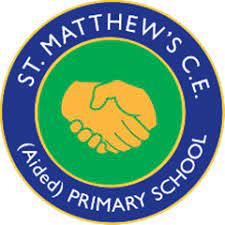 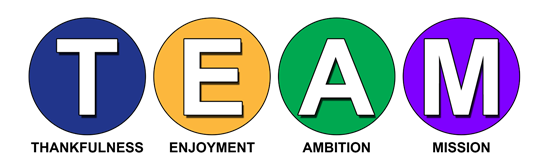 Autumn Term 2 Christian Value: Compassion “Clothe yourselves with compassion, kindness, humility, gentleness and patience.” Colossians 3:12British Value: Individual Liberty MondayChristian Values: DM in hall KS2, NJ in CAMRA with KS1TuesdayPicture News in class WednesdayChild led worship in classThursdaySinging: Staff led on rotaFridayCelebration Worship led by INSPIRE group.  Whole school: 10.45amMondayTuesday Wednesday Thursday Friday Week 1 6/11 In class Worship Style: Reflection In class Picture News   Worship Style: Child Led In class Child led worship – KS2 sermons4kids.com KS1 - Creation: and it was very good.  Old Testament Children's Sermons & Resources | Sermons4Kids.com | Serm...Worship Style: SingRW / LH Discuss the lyrics of the song. Talk about the song being worshipping God and a sung prayer. Explain that Christians all around the world sing this song – it maybe in different languages or different tune etc, but all Christians sing to praise God.Worship Style: Celebration Remembrance Worship 10:30am led by St Padre Pio 2:30pm Celebration worship Week 213/11Worship Style: Reflection DM / NJ Roots and Fruits – compassion, noticing a need. Worship Style: Reflection In class Picture News St Celia add to Global Neighbours display  Worship Style: Child Led In class Child led worship – KS2 sermons4kids.com KS1 – Adam and Eve are tempted Old Testament Children's Sermons & Resources | Sermons4Kids.com | Serm...Worship Style: SungRW / JB Discuss the lyrics of the song. Talk about the song being worshipping God and a sung prayer. Explain that Christians all around the world sing this song – it maybe in different languages or different tune etc, but all Christians sing to praise God.Worship Style: Celebration DM – Inspire 2 children per classHouse pointsWeek 3 20/11Worship Style: Christian ValuesDM / NJ Roots and Fruits – compassion, being a good neighbour . Worship Style: Reflection In class Picture News  St Sophia add to Global Neighbours display  Worship Style: Child Led In class Child led worship – KS2 sermons4kids.com KS1 – The oldest trick in the book Old Testament Children's Sermons & Resources | Sermons4Kids.com | Serm...Worship Style: SungRW / JB Discuss the lyrics of the song. Talk about the song being worshipping God and a sung prayer. Explain that Christians all around the world sing this song – it maybe in different languages or different tune etc, but all Christians sing to praise God.Worship Style: Celebration DM – Inspire 2 children per classHouse pointsWeek 4 27/11Worship Style: Christian ValuesDM / NJ Roots and Fruits – compassion, putting on the right attitude.. Worship Style: Reflection In class Picture News  St Kateri add to Global Neighbours display  Worship Style: Child Led In class Child led worship – KS2 sermons4kids.com KS1 – Noah builds an Ark Old Testament Children's Sermons & Resources | Sermons4Kids.com | Serm...Worship Style: SungRW / JB Discuss the lyrics of the song. Talk about the song being worshipping God and a sung prayer. Explain that Christians all around the world sing this song – it maybe in different languages or different tune etc, but all Christians sing to praise God.Worship Style: Celebration DM – Inspire 2 children per classHouse pointsWeek 54/12Worship Style: Christian ValuesDM / NJ Roots and Fruits -compassion, having the courage to care. Worship Style: Reflection In class Picture News  St Thomas More add to Global Neighbours display  Worship Style: Child Led In class Child led worship – KS2 sermons4kids.com KS1 – A rainbow of promises Old Testament Children's Sermons & Resources | Sermons4Kids.com | Serm...Worship Style: SungRW / JB Discuss the lyrics of the song. Talk about the song being worshipping God and a sung prayer. Explain that Christians all around the world sing this song – it maybe in different languages or different tune etc, but all Christians sing to praise God.Worship Style: Celebration DM – Inspire 2 children per classHouse pointsWeek 6 11/12EYFS Christmas performance In class worship: Windows, Mirrors, Doors – compassion. Worship Style: Reflection In class Picture News  St Padre Pio add to Global Neighbours display  Worship Style: Child Led In class Child led worship – KS2 sermons4kids.com KS1 – Adam and Eve are tempted Old Testament Children's Sermons & Resources | Sermons4Kids.com | Serm...Worship Style: SungKS1 Christmas Performance In class worship – practice Christmas songs.  Worship Style: Celebration KS1 Christmas performance2:30pm celebration worship Week 7 18/12 KS2 Performance In class worship KS1 – Christmas compassion from Fruits and Roots book (P49-50) – This can be photocopied and put back in DM office. Worship Style: Reflection In class Picture News  St Kateri add to Global Neighbours display   Worship Style: Child Led In class Child led worship – KS2 sermons4kids.com KS1 –Abraham and Issac Old Testament Children's Sermons & Resources | Sermons4Kids.com | Serm...Worship Style: SungRW/ JB Discuss the lyrics of the song. Talk about the song being worshipping God and a sung prayer. Explain that Christians all around the world sing this song – it maybe in different languages or different tune etc, but all Christians sing to praise God.Worship Style: Celebration DM – Inspire 2 children per classHouse points